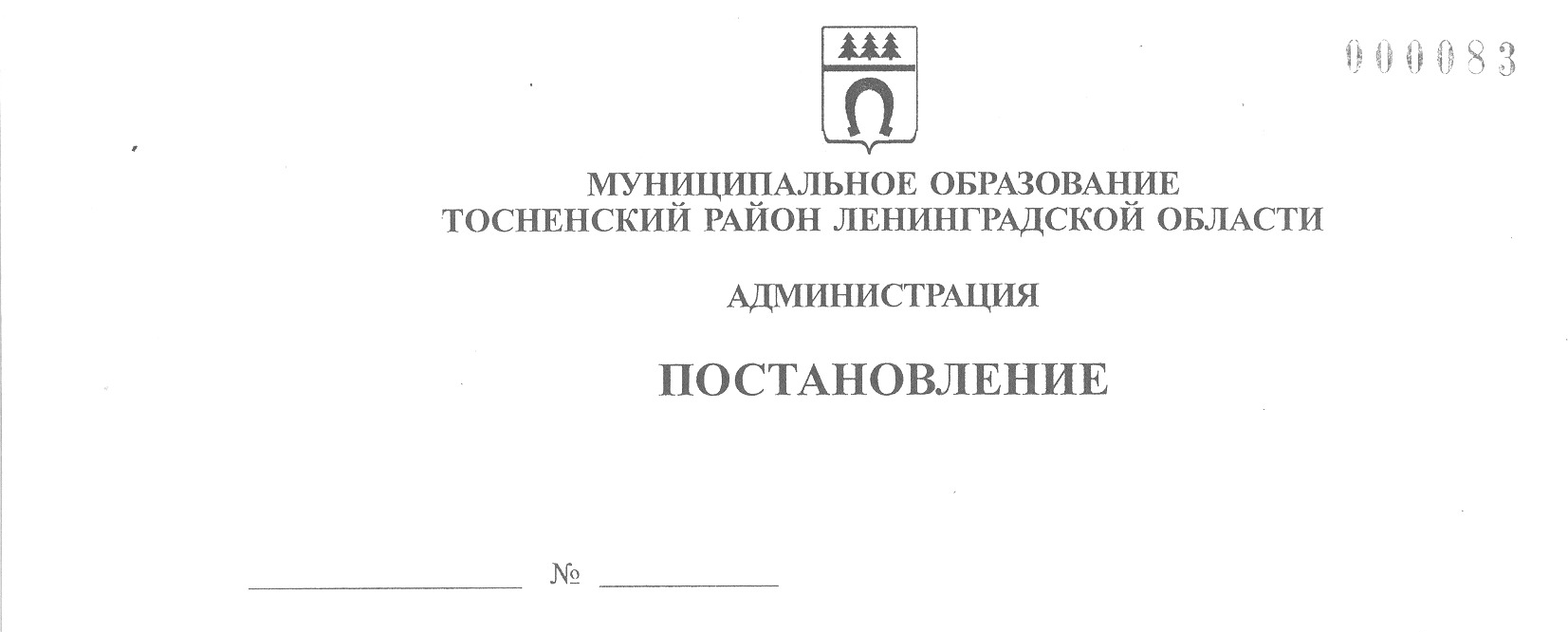 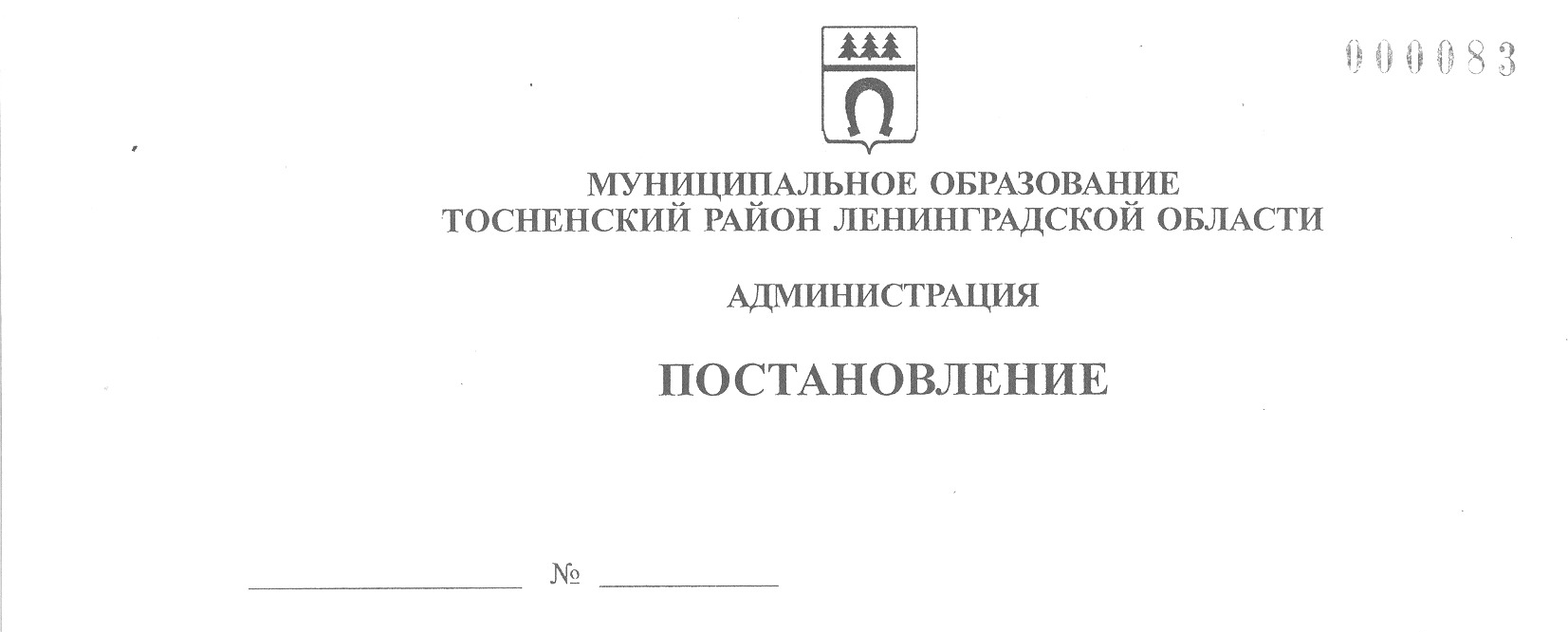 17.02.2023                          663/1-паО назначении половины от общего числа членов комиссии  по проведению конкурса на  замещение должности главы администрации муниципального образования Тельмановское сельское поселение Тосненского района Ленинградской областиВ соответствии с частью 5 статьи 37 Федерального закона от 06.10.2003 № 131-ФЗ «Об общих принципах организации местного самоуправления в Российской Федерации», руководствуясь Положением о конкурсе на замещение должности главы администрации муниципального образования Тельмановское сельское поселение Тосненского муниципального района Ленинградской области, назначаемого по контракту, утвержденным  решением  совета  депутатов  муниципального образования Тельмановское  сельское поселение Тосненского района Ленинградской области  от 13 января 2023 года № 22, администрация муниципального образования  Тосненский район  Ленинградской областиПОСТАНОВЛЯЕТ:Назначить в состав комиссии по проведению конкурса на замещение должности главы администрации муниципального образования  Тельмановское сельское поселение Тосненского района Ленинградской области следующих членов комиссии:- Александров Антон Викторович – главный специалист-юрист комитета по организационной работе, местному самоуправлению, межнациональным и межконфессиональным отношениям  администрации муниципального образования Тосненский район Ленинградской области; - Ануфриев Олег Анатольевич – заместитель главы администрации муниципального образования Тосненский район Ленинградской области;- Джураева Анастасия Анатольевна – консультант отдела координации работы с органами местного самоуправления комитета по местному самоуправлению, межнациональным и межконфессиональным отношениям Ленинградской области; - Забабурина Екатерина Вадимовна – и. о. председателя комитета по организационной работе, местному самоуправлению, межнациональным и межконфессиональным отношениям  администрации муниципального образования Тосненский район Ленинградской области..2. Пресс-службе  комитета по организационной работе, местному самоуправлению, межнациональным и межконфессиональным отношениям администрации муниципального образования Тосненский  район Ленинградской области обнародовать настоящее постановление в порядке, установленном Уставом муниципального образования Тосненский  муниципальный  район Ленинградской  области.Глава администрации 						        А.Г. КлементьевТочилова Инна Вячеславовна, 8(81361)332616 га